HW: Pg. 112 # 1-43odd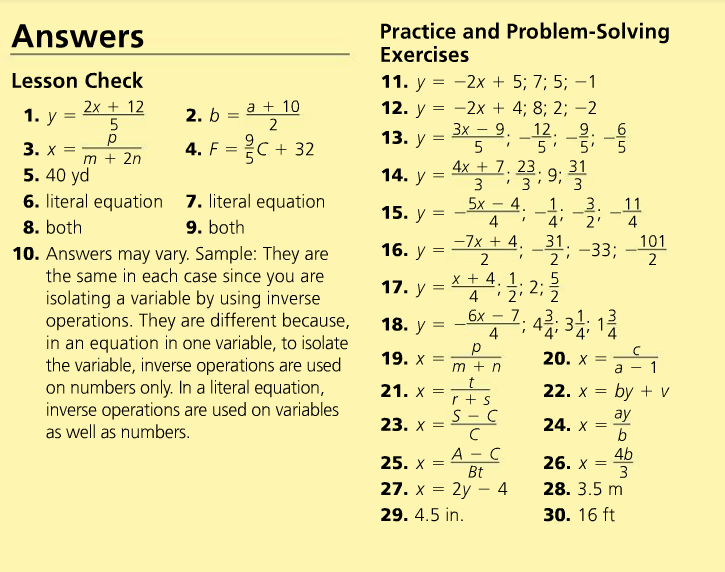 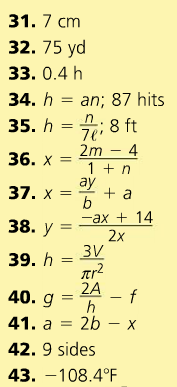 